Španělská filologie (dvouoborové studium) – seznam uchazečů, kteří si požádali o nahrazení části přijímací zkoušky 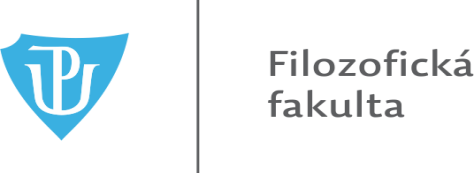 (vyhodnocení uchazeči jsou uvedeni pod svými univerzitními čísly, čtěte prosím pečlivě všechny informace!):Španělská filologie (dvouoborové studium) – seznam uchazečů, kteří si požádali o nahrazení části přijímací zkoušky (vyhodnocení uchazeči jsou uvedeni pod svými univerzitními čísly, čtěte prosím pečlivě všechny informace!):Španělská filologie (dvouoborové studium) – seznam uchazečů, kteří si požádali o nahrazení části přijímací zkoušky (vyhodnocení uchazeči jsou uvedeni pod svými univerzitními čísly, čtěte prosím pečlivě všechny informace!):Španělská filologie (dvouoborové studium) – seznam uchazečů, kteří si požádali o nahrazení části přijímací zkoušky (vyhodnocení uchazeči jsou uvedeni pod svými univerzitními čísly, čtěte prosím pečlivě všechny informace!):Španělská filologie (dvouoborové studium) – seznam uchazečů, kteří si požádali o nahrazení části přijímací zkoušky (vyhodnocení uchazeči jsou uvedeni pod svými univerzitními čísly, čtěte prosím pečlivě všechny informace!):Španělská filologie (dvouoborové studium) – seznam uchazečů, kteří si požádali o nahrazení části přijímací zkoušky (vyhodnocení uchazeči jsou uvedeni pod svými univerzitními čísly, čtěte prosím pečlivě všechny informace!):Španělská filologie (dvouoborové studium) – seznam uchazečů, kteří si požádali o nahrazení části přijímací zkoušky (vyhodnocení uchazeči jsou uvedeni pod svými univerzitními čísly, čtěte prosím pečlivě všechny informace!):Španělská filologie (dvouoborové studium) – seznam uchazečů, kteří si požádali o nahrazení části přijímací zkoušky (vyhodnocení uchazeči jsou uvedeni pod svými univerzitními čísly, čtěte prosím pečlivě všechny informace!):Španělská filologie (dvouoborové studium) – seznam uchazečů, kteří si požádali o nahrazení části přijímací zkoušky (vyhodnocení uchazeči jsou uvedeni pod svými univerzitními čísly, čtěte prosím pečlivě všechny informace!):Španělská filologie (dvouoborové studium) – seznam uchazečů, kteří si požádali o nahrazení části přijímací zkoušky (vyhodnocení uchazeči jsou uvedeni pod svými univerzitními čísly, čtěte prosím pečlivě všechny informace!):Španělská filologie (dvouoborové studium) – seznam uchazečů, kteří si požádali o nahrazení části přijímací zkoušky (vyhodnocení uchazeči jsou uvedeni pod svými univerzitními čísly, čtěte prosím pečlivě všechny informace!):Španělská filologie (dvouoborové studium) – seznam uchazečů, kteří si požádali o nahrazení části přijímací zkoušky (vyhodnocení uchazeči jsou uvedeni pod svými univerzitními čísly, čtěte prosím pečlivě všechny informace!):Španělská filologie (dvouoborové studium) – seznam uchazečů, kteří si požádali o nahrazení části přijímací zkoušky (vyhodnocení uchazeči jsou uvedeni pod svými univerzitními čísly, čtěte prosím pečlivě všechny informace!):Španělská filologie (dvouoborové studium) – seznam uchazečů, kteří si požádali o nahrazení části přijímací zkoušky (vyhodnocení uchazeči jsou uvedeni pod svými univerzitními čísly, čtěte prosím pečlivě všechny informace!):Španělská filologie (dvouoborové studium) – seznam uchazečů, kteří si požádali o nahrazení části přijímací zkoušky (vyhodnocení uchazeči jsou uvedeni pod svými univerzitními čísly, čtěte prosím pečlivě všechny informace!):Španělská filologie (dvouoborové studium) – seznam uchazečů, kteří si požádali o nahrazení části přijímací zkoušky (vyhodnocení uchazeči jsou uvedeni pod svými univerzitními čísly, čtěte prosím pečlivě všechny informace!):Španělská filologie (dvouoborové studium) – seznam uchazečů, kteří si požádali o nahrazení části přijímací zkoušky (vyhodnocení uchazeči jsou uvedeni pod svými univerzitními čísly, čtěte prosím pečlivě všechny informace!):univerzitní číslo uchazeče             univerzitní číslo uchazeče             kombinace studijního oborukombinace studijního oborudalší kombinace studijního oborudalší kombinace studijního oborudalší kombinace studijního oboruCertifikát DELE intermedio/B2Certifikát DELE intermedio/B2maturitní zkouška ze ŠJ, státní jazyková zkouška ze ŠJ maturitní zkouška ze ŠJ, státní jazyková zkouška ze ŠJ počet získaných bodůpočet získaných bodů262097262097ŠF-POŠF-PO--- --- --- ------ANOANO9090356319356319ŠF-RFŠF-RF--- --- --- ANO ANO --- --- 9090Nahrazení části přijímací zkoušky (písemného oborového testu ze španělštiny) bylo uznáno všem uvedeným uchazečům. Tito uchazeči se již nemusí uvedené části přijímací zkoušky zúčastnit, jako výsledek jim bude přiznán uvedený počet bodů.Olomouc 10. 5. 2018Za správnost: Ing. Pavlína Grigárková, vedoucí Studijního oddělení FF UP OlomoucNahrazení části přijímací zkoušky (písemného oborového testu ze španělštiny) bylo uznáno všem uvedeným uchazečům. Tito uchazeči se již nemusí uvedené části přijímací zkoušky zúčastnit, jako výsledek jim bude přiznán uvedený počet bodů.Olomouc 10. 5. 2018Za správnost: Ing. Pavlína Grigárková, vedoucí Studijního oddělení FF UP OlomoucNahrazení části přijímací zkoušky (písemného oborového testu ze španělštiny) bylo uznáno všem uvedeným uchazečům. Tito uchazeči se již nemusí uvedené části přijímací zkoušky zúčastnit, jako výsledek jim bude přiznán uvedený počet bodů.Olomouc 10. 5. 2018Za správnost: Ing. Pavlína Grigárková, vedoucí Studijního oddělení FF UP OlomoucNahrazení části přijímací zkoušky (písemného oborového testu ze španělštiny) bylo uznáno všem uvedeným uchazečům. Tito uchazeči se již nemusí uvedené části přijímací zkoušky zúčastnit, jako výsledek jim bude přiznán uvedený počet bodů.Olomouc 10. 5. 2018Za správnost: Ing. Pavlína Grigárková, vedoucí Studijního oddělení FF UP OlomoucNahrazení části přijímací zkoušky (písemného oborového testu ze španělštiny) bylo uznáno všem uvedeným uchazečům. Tito uchazeči se již nemusí uvedené části přijímací zkoušky zúčastnit, jako výsledek jim bude přiznán uvedený počet bodů.Olomouc 10. 5. 2018Za správnost: Ing. Pavlína Grigárková, vedoucí Studijního oddělení FF UP OlomoucNahrazení části přijímací zkoušky (písemného oborového testu ze španělštiny) bylo uznáno všem uvedeným uchazečům. Tito uchazeči se již nemusí uvedené části přijímací zkoušky zúčastnit, jako výsledek jim bude přiznán uvedený počet bodů.Olomouc 10. 5. 2018Za správnost: Ing. Pavlína Grigárková, vedoucí Studijního oddělení FF UP OlomoucNahrazení části přijímací zkoušky (písemného oborového testu ze španělštiny) bylo uznáno všem uvedeným uchazečům. Tito uchazeči se již nemusí uvedené části přijímací zkoušky zúčastnit, jako výsledek jim bude přiznán uvedený počet bodů.Olomouc 10. 5. 2018Za správnost: Ing. Pavlína Grigárková, vedoucí Studijního oddělení FF UP OlomoucNahrazení části přijímací zkoušky (písemného oborového testu ze španělštiny) bylo uznáno všem uvedeným uchazečům. Tito uchazeči se již nemusí uvedené části přijímací zkoušky zúčastnit, jako výsledek jim bude přiznán uvedený počet bodů.Olomouc 10. 5. 2018Za správnost: Ing. Pavlína Grigárková, vedoucí Studijního oddělení FF UP OlomoucNahrazení části přijímací zkoušky (písemného oborového testu ze španělštiny) bylo uznáno všem uvedeným uchazečům. Tito uchazeči se již nemusí uvedené části přijímací zkoušky zúčastnit, jako výsledek jim bude přiznán uvedený počet bodů.Olomouc 10. 5. 2018Za správnost: Ing. Pavlína Grigárková, vedoucí Studijního oddělení FF UP OlomoucNahrazení části přijímací zkoušky (písemného oborového testu ze španělštiny) bylo uznáno všem uvedeným uchazečům. Tito uchazeči se již nemusí uvedené části přijímací zkoušky zúčastnit, jako výsledek jim bude přiznán uvedený počet bodů.Olomouc 10. 5. 2018Za správnost: Ing. Pavlína Grigárková, vedoucí Studijního oddělení FF UP OlomoucNahrazení části přijímací zkoušky (písemného oborového testu ze španělštiny) bylo uznáno všem uvedeným uchazečům. Tito uchazeči se již nemusí uvedené části přijímací zkoušky zúčastnit, jako výsledek jim bude přiznán uvedený počet bodů.Olomouc 10. 5. 2018Za správnost: Ing. Pavlína Grigárková, vedoucí Studijního oddělení FF UP OlomoucNahrazení části přijímací zkoušky (písemného oborového testu ze španělštiny) bylo uznáno všem uvedeným uchazečům. Tito uchazeči se již nemusí uvedené části přijímací zkoušky zúčastnit, jako výsledek jim bude přiznán uvedený počet bodů.Olomouc 10. 5. 2018Za správnost: Ing. Pavlína Grigárková, vedoucí Studijního oddělení FF UP OlomoucNahrazení části přijímací zkoušky (písemného oborového testu ze španělštiny) bylo uznáno všem uvedeným uchazečům. Tito uchazeči se již nemusí uvedené části přijímací zkoušky zúčastnit, jako výsledek jim bude přiznán uvedený počet bodů.Olomouc 10. 5. 2018Za správnost: Ing. Pavlína Grigárková, vedoucí Studijního oddělení FF UP OlomoucNahrazení části přijímací zkoušky (písemného oborového testu ze španělštiny) bylo uznáno všem uvedeným uchazečům. Tito uchazeči se již nemusí uvedené části přijímací zkoušky zúčastnit, jako výsledek jim bude přiznán uvedený počet bodů.Olomouc 10. 5. 2018Za správnost: Ing. Pavlína Grigárková, vedoucí Studijního oddělení FF UP Olomouc